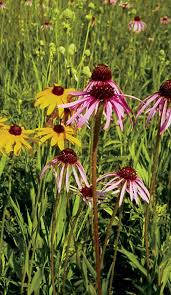 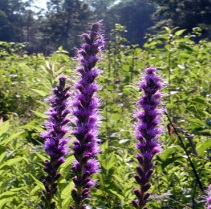 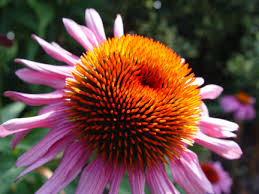 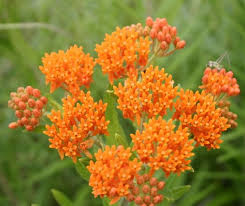 JUNE 29, 20158:30 A.M. to Approx. 3:30 P.M.WILD FLOWER WORKSHOPFEDERATED GARDEN CLUBS OF IOWAatWARREN COUNTY CONSERVATION ANNETTE CENTERINDIANOLA, IOWA SPEAKER:LOREN LOWN, Polk County Parks and Natural Prairies Planning AdministratorPRAIRIESANNETTE CENTER PRAIRIEANNETTE CENTER BUTTERFLY GARDENROLLING THUNDER PRAIRIE(One of the last virgin prairies in  Iowa)PRIVATE PRAIRIE IN THE PROCESS OF RESTORATION.(Test plots on prairie restoration)--------------------------------------------------------------REGISTRATION FEE: $30.00			NAME: ______________________Send check and registration to:			ADDRESS: __________________Darla Kickbush						CITY: _______________________707 West Third Ave,					PHONE______________________Indianola, Iowa 50125				EMAIL ______________________Directions: Proceed to Hy. 65 South out of Indianola, to the Intersection to Aquabi State Park (there is a sign) Go West to Stop sign at Aquabi State Park Turn Right, Proceed to Annette Ctr. There is a wind turbine at the Annette Ctr. 